Course:Course:Sustainable AgricultureSustainable AgricultureSustainable AgricultureSustainable AgricultureSustainable AgricultureSustainable AgricultureSustainable AgricultureSustainable AgricultureSustainable AgricultureCourse id:3ОУВ6И43Course id:3ОУВ6И43Sustainable AgricultureSustainable AgricultureSustainable AgricultureSustainable AgricultureSustainable AgricultureSustainable AgricultureSustainable AgricultureSustainable AgricultureSustainable AgricultureNumber of ECTS:6Number of ECTS:6Sustainable AgricultureSustainable AgricultureSustainable AgricultureSustainable AgricultureSustainable AgricultureSustainable AgricultureSustainable AgricultureSustainable AgricultureSustainable AgricultureTeacher:Teacher:Prof. dr Maja Manojlović, Doc. dr Srđan Šeremešić, Msc Klara MarijanušićProf. dr Maja Manojlović, Doc. dr Srđan Šeremešić, Msc Klara MarijanušićProf. dr Maja Manojlović, Doc. dr Srđan Šeremešić, Msc Klara MarijanušićProf. dr Maja Manojlović, Doc. dr Srđan Šeremešić, Msc Klara MarijanušićProf. dr Maja Manojlović, Doc. dr Srđan Šeremešić, Msc Klara MarijanušićProf. dr Maja Manojlović, Doc. dr Srđan Šeremešić, Msc Klara MarijanušićProf. dr Maja Manojlović, Doc. dr Srđan Šeremešić, Msc Klara MarijanušićProf. dr Maja Manojlović, Doc. dr Srđan Šeremešić, Msc Klara MarijanušićProf. dr Maja Manojlović, Doc. dr Srđan Šeremešić, Msc Klara MarijanušićCourse statusCourse statusElectiveElectiveElectiveElectiveElectiveElectiveElectiveElectiveElectiveNumber of active teaching classes (weekly)Number of active teaching classes (weekly)Number of active teaching classes (weekly)Number of active teaching classes (weekly)Number of active teaching classes (weekly)Number of active teaching classes (weekly)Number of active teaching classes (weekly)Number of active teaching classes (weekly)Number of active teaching classes (weekly)Number of active teaching classes (weekly)Number of active teaching classes (weekly)Lectures:2Lectures:2Practical classes:2Practical classes:2Practical classes:2Other teaching types:Other teaching types:Study research work:Study research work:Other classes:Other classes:Precondition coursesPrecondition coursesNoneNoneNoneNoneNoneNoneNoneNoneNoneEducational goalThe aim of this subject is explain the ecological trends in modern agriculture intended for production of safe food with the least impact on the environment. Educational goalThe aim of this subject is explain the ecological trends in modern agriculture intended for production of safe food with the least impact on the environment. Educational goalThe aim of this subject is explain the ecological trends in modern agriculture intended for production of safe food with the least impact on the environment. Educational goalThe aim of this subject is explain the ecological trends in modern agriculture intended for production of safe food with the least impact on the environment. Educational goalThe aim of this subject is explain the ecological trends in modern agriculture intended for production of safe food with the least impact on the environment. Educational goalThe aim of this subject is explain the ecological trends in modern agriculture intended for production of safe food with the least impact on the environment. Educational goalThe aim of this subject is explain the ecological trends in modern agriculture intended for production of safe food with the least impact on the environment. Educational goalThe aim of this subject is explain the ecological trends in modern agriculture intended for production of safe food with the least impact on the environment. Educational goalThe aim of this subject is explain the ecological trends in modern agriculture intended for production of safe food with the least impact on the environment. Educational goalThe aim of this subject is explain the ecological trends in modern agriculture intended for production of safe food with the least impact on the environment. Educational goalThe aim of this subject is explain the ecological trends in modern agriculture intended for production of safe food with the least impact on the environment. Educational outcomesStudent should demonstrate the understanding of ecological dimension in crop production and to recognize the management practice that favors the sustainable development of the agroecosystem. Educational outcomesStudent should demonstrate the understanding of ecological dimension in crop production and to recognize the management practice that favors the sustainable development of the agroecosystem. Educational outcomesStudent should demonstrate the understanding of ecological dimension in crop production and to recognize the management practice that favors the sustainable development of the agroecosystem. Educational outcomesStudent should demonstrate the understanding of ecological dimension in crop production and to recognize the management practice that favors the sustainable development of the agroecosystem. Educational outcomesStudent should demonstrate the understanding of ecological dimension in crop production and to recognize the management practice that favors the sustainable development of the agroecosystem. Educational outcomesStudent should demonstrate the understanding of ecological dimension in crop production and to recognize the management practice that favors the sustainable development of the agroecosystem. Educational outcomesStudent should demonstrate the understanding of ecological dimension in crop production and to recognize the management practice that favors the sustainable development of the agroecosystem. Educational outcomesStudent should demonstrate the understanding of ecological dimension in crop production and to recognize the management practice that favors the sustainable development of the agroecosystem. Educational outcomesStudent should demonstrate the understanding of ecological dimension in crop production and to recognize the management practice that favors the sustainable development of the agroecosystem. Educational outcomesStudent should demonstrate the understanding of ecological dimension in crop production and to recognize the management practice that favors the sustainable development of the agroecosystem. Educational outcomesStudent should demonstrate the understanding of ecological dimension in crop production and to recognize the management practice that favors the sustainable development of the agroecosystem. Course contentIntroduction to sustainable agriculture. Interaction of sustainable agriculture and other systems of crop production. The importance of sustainable agriculture - agronomical, environmental, economic and social aspects. Legislation in organic agriculture. Management practices and their impact on the environment (soil, water, air). Tillage systems and their adjustments to the goals of sustainable agriculture. Importance of crop rotation and the basic principles for crop rotation introduction, preparation and evaluation. Importance of intercropping in sustainable agriculture. Knowledge, cultivation and uses of intercrops. Crop needs for fertilization. Nutrients cycles and anticipated losses of nutrients. Sources of nutrients for crops. The importance of organic and microbiological fertilizers. Introduction to balanced fertilization. Fertilization and environmental protection. Biological methods in crop protection. Buffer zones and strips, biodiversity in agroesystems.Practical classes: Visiting farms with different production systems (conventional, integrated, organic), introduction to applied management systems, evaluation and suggestions for improvement. Course contentIntroduction to sustainable agriculture. Interaction of sustainable agriculture and other systems of crop production. The importance of sustainable agriculture - agronomical, environmental, economic and social aspects. Legislation in organic agriculture. Management practices and their impact on the environment (soil, water, air). Tillage systems and their adjustments to the goals of sustainable agriculture. Importance of crop rotation and the basic principles for crop rotation introduction, preparation and evaluation. Importance of intercropping in sustainable agriculture. Knowledge, cultivation and uses of intercrops. Crop needs for fertilization. Nutrients cycles and anticipated losses of nutrients. Sources of nutrients for crops. The importance of organic and microbiological fertilizers. Introduction to balanced fertilization. Fertilization and environmental protection. Biological methods in crop protection. Buffer zones and strips, biodiversity in agroesystems.Practical classes: Visiting farms with different production systems (conventional, integrated, organic), introduction to applied management systems, evaluation and suggestions for improvement. Course contentIntroduction to sustainable agriculture. Interaction of sustainable agriculture and other systems of crop production. The importance of sustainable agriculture - agronomical, environmental, economic and social aspects. Legislation in organic agriculture. Management practices and their impact on the environment (soil, water, air). Tillage systems and their adjustments to the goals of sustainable agriculture. Importance of crop rotation and the basic principles for crop rotation introduction, preparation and evaluation. Importance of intercropping in sustainable agriculture. Knowledge, cultivation and uses of intercrops. Crop needs for fertilization. Nutrients cycles and anticipated losses of nutrients. Sources of nutrients for crops. The importance of organic and microbiological fertilizers. Introduction to balanced fertilization. Fertilization and environmental protection. Biological methods in crop protection. Buffer zones and strips, biodiversity in agroesystems.Practical classes: Visiting farms with different production systems (conventional, integrated, organic), introduction to applied management systems, evaluation and suggestions for improvement. Course contentIntroduction to sustainable agriculture. Interaction of sustainable agriculture and other systems of crop production. The importance of sustainable agriculture - agronomical, environmental, economic and social aspects. Legislation in organic agriculture. Management practices and their impact on the environment (soil, water, air). Tillage systems and their adjustments to the goals of sustainable agriculture. Importance of crop rotation and the basic principles for crop rotation introduction, preparation and evaluation. Importance of intercropping in sustainable agriculture. Knowledge, cultivation and uses of intercrops. Crop needs for fertilization. Nutrients cycles and anticipated losses of nutrients. Sources of nutrients for crops. The importance of organic and microbiological fertilizers. Introduction to balanced fertilization. Fertilization and environmental protection. Biological methods in crop protection. Buffer zones and strips, biodiversity in agroesystems.Practical classes: Visiting farms with different production systems (conventional, integrated, organic), introduction to applied management systems, evaluation and suggestions for improvement. Course contentIntroduction to sustainable agriculture. Interaction of sustainable agriculture and other systems of crop production. The importance of sustainable agriculture - agronomical, environmental, economic and social aspects. Legislation in organic agriculture. Management practices and their impact on the environment (soil, water, air). Tillage systems and their adjustments to the goals of sustainable agriculture. Importance of crop rotation and the basic principles for crop rotation introduction, preparation and evaluation. Importance of intercropping in sustainable agriculture. Knowledge, cultivation and uses of intercrops. Crop needs for fertilization. Nutrients cycles and anticipated losses of nutrients. Sources of nutrients for crops. The importance of organic and microbiological fertilizers. Introduction to balanced fertilization. Fertilization and environmental protection. Biological methods in crop protection. Buffer zones and strips, biodiversity in agroesystems.Practical classes: Visiting farms with different production systems (conventional, integrated, organic), introduction to applied management systems, evaluation and suggestions for improvement. Course contentIntroduction to sustainable agriculture. Interaction of sustainable agriculture and other systems of crop production. The importance of sustainable agriculture - agronomical, environmental, economic and social aspects. Legislation in organic agriculture. Management practices and their impact on the environment (soil, water, air). Tillage systems and their adjustments to the goals of sustainable agriculture. Importance of crop rotation and the basic principles for crop rotation introduction, preparation and evaluation. Importance of intercropping in sustainable agriculture. Knowledge, cultivation and uses of intercrops. Crop needs for fertilization. Nutrients cycles and anticipated losses of nutrients. Sources of nutrients for crops. The importance of organic and microbiological fertilizers. Introduction to balanced fertilization. Fertilization and environmental protection. Biological methods in crop protection. Buffer zones and strips, biodiversity in agroesystems.Practical classes: Visiting farms with different production systems (conventional, integrated, organic), introduction to applied management systems, evaluation and suggestions for improvement. Course contentIntroduction to sustainable agriculture. Interaction of sustainable agriculture and other systems of crop production. The importance of sustainable agriculture - agronomical, environmental, economic and social aspects. Legislation in organic agriculture. Management practices and their impact on the environment (soil, water, air). Tillage systems and their adjustments to the goals of sustainable agriculture. Importance of crop rotation and the basic principles for crop rotation introduction, preparation and evaluation. Importance of intercropping in sustainable agriculture. Knowledge, cultivation and uses of intercrops. Crop needs for fertilization. Nutrients cycles and anticipated losses of nutrients. Sources of nutrients for crops. The importance of organic and microbiological fertilizers. Introduction to balanced fertilization. Fertilization and environmental protection. Biological methods in crop protection. Buffer zones and strips, biodiversity in agroesystems.Practical classes: Visiting farms with different production systems (conventional, integrated, organic), introduction to applied management systems, evaluation and suggestions for improvement. Course contentIntroduction to sustainable agriculture. Interaction of sustainable agriculture and other systems of crop production. The importance of sustainable agriculture - agronomical, environmental, economic and social aspects. Legislation in organic agriculture. Management practices and their impact on the environment (soil, water, air). Tillage systems and their adjustments to the goals of sustainable agriculture. Importance of crop rotation and the basic principles for crop rotation introduction, preparation and evaluation. Importance of intercropping in sustainable agriculture. Knowledge, cultivation and uses of intercrops. Crop needs for fertilization. Nutrients cycles and anticipated losses of nutrients. Sources of nutrients for crops. The importance of organic and microbiological fertilizers. Introduction to balanced fertilization. Fertilization and environmental protection. Biological methods in crop protection. Buffer zones and strips, biodiversity in agroesystems.Practical classes: Visiting farms with different production systems (conventional, integrated, organic), introduction to applied management systems, evaluation and suggestions for improvement. Course contentIntroduction to sustainable agriculture. Interaction of sustainable agriculture and other systems of crop production. The importance of sustainable agriculture - agronomical, environmental, economic and social aspects. Legislation in organic agriculture. Management practices and their impact on the environment (soil, water, air). Tillage systems and their adjustments to the goals of sustainable agriculture. Importance of crop rotation and the basic principles for crop rotation introduction, preparation and evaluation. Importance of intercropping in sustainable agriculture. Knowledge, cultivation and uses of intercrops. Crop needs for fertilization. Nutrients cycles and anticipated losses of nutrients. Sources of nutrients for crops. The importance of organic and microbiological fertilizers. Introduction to balanced fertilization. Fertilization and environmental protection. Biological methods in crop protection. Buffer zones and strips, biodiversity in agroesystems.Practical classes: Visiting farms with different production systems (conventional, integrated, organic), introduction to applied management systems, evaluation and suggestions for improvement. Course contentIntroduction to sustainable agriculture. Interaction of sustainable agriculture and other systems of crop production. The importance of sustainable agriculture - agronomical, environmental, economic and social aspects. Legislation in organic agriculture. Management practices and their impact on the environment (soil, water, air). Tillage systems and their adjustments to the goals of sustainable agriculture. Importance of crop rotation and the basic principles for crop rotation introduction, preparation and evaluation. Importance of intercropping in sustainable agriculture. Knowledge, cultivation and uses of intercrops. Crop needs for fertilization. Nutrients cycles and anticipated losses of nutrients. Sources of nutrients for crops. The importance of organic and microbiological fertilizers. Introduction to balanced fertilization. Fertilization and environmental protection. Biological methods in crop protection. Buffer zones and strips, biodiversity in agroesystems.Practical classes: Visiting farms with different production systems (conventional, integrated, organic), introduction to applied management systems, evaluation and suggestions for improvement. Course contentIntroduction to sustainable agriculture. Interaction of sustainable agriculture and other systems of crop production. The importance of sustainable agriculture - agronomical, environmental, economic and social aspects. Legislation in organic agriculture. Management practices and their impact on the environment (soil, water, air). Tillage systems and their adjustments to the goals of sustainable agriculture. Importance of crop rotation and the basic principles for crop rotation introduction, preparation and evaluation. Importance of intercropping in sustainable agriculture. Knowledge, cultivation and uses of intercrops. Crop needs for fertilization. Nutrients cycles and anticipated losses of nutrients. Sources of nutrients for crops. The importance of organic and microbiological fertilizers. Introduction to balanced fertilization. Fertilization and environmental protection. Biological methods in crop protection. Buffer zones and strips, biodiversity in agroesystems.Practical classes: Visiting farms with different production systems (conventional, integrated, organic), introduction to applied management systems, evaluation and suggestions for improvement. Teaching methodsLectures, Practical classes, Consultations and Seminar papers. Teaching methodsLectures, Practical classes, Consultations and Seminar papers. Teaching methodsLectures, Practical classes, Consultations and Seminar papers. Teaching methodsLectures, Practical classes, Consultations and Seminar papers. Teaching methodsLectures, Practical classes, Consultations and Seminar papers. Teaching methodsLectures, Practical classes, Consultations and Seminar papers. Teaching methodsLectures, Practical classes, Consultations and Seminar papers. Teaching methodsLectures, Practical classes, Consultations and Seminar papers. Teaching methodsLectures, Practical classes, Consultations and Seminar papers. Teaching methodsLectures, Practical classes, Consultations and Seminar papers. Teaching methodsLectures, Practical classes, Consultations and Seminar papers. Knowledge evaluation (maximum 100 points)Knowledge evaluation (maximum 100 points)Knowledge evaluation (maximum 100 points)Knowledge evaluation (maximum 100 points)Knowledge evaluation (maximum 100 points)Knowledge evaluation (maximum 100 points)Knowledge evaluation (maximum 100 points)Knowledge evaluation (maximum 100 points)Knowledge evaluation (maximum 100 points)Knowledge evaluation (maximum 100 points)Knowledge evaluation (maximum 100 points)Pre-examination obligationsPre-examination obligationsPre-examination obligationsMandatoryPointsPointsFinal examFinal examMandatoryMandatoryPointsLecture attendanceLecture attendanceLecture attendanceYes1010Oral part of the examOral part of the examYesYes40TestTestTestYes3030Exercise attendanceExercise attendanceExercise attendanceYes--Practical classes oral exam Practical classes oral exam Practical classes oral exam Yes2020Literature Literature Literature Literature Literature Literature Literature Literature Literature Literature Literature Ord.AuthorAuthorTitleTitleTitlePublisherPublisherPublisherPublisherYearAltieri, M.Altieri, M.Agroecology: The Science Of Sustainable Agriculture, Second EditionAgroecology: The Science Of Sustainable Agriculture, Second EditionAgroecology: The Science Of Sustainable Agriculture, Second EditionWestview PressWestview PressWestview PressWestview Press1995Lichtfouse, E., Navarrete, M., Debaeke, P.,  et al.Lichtfouse, E., Navarrete, M., Debaeke, P.,  et al.Sustainable AgricultureSustainable AgricultureSustainable AgricultureSpringerSpringerSpringerSpringer2009Adel El TitiAdel El TitiSoil Tillage in AgroecosystemsSoil Tillage in AgroecosystemsSoil Tillage in AgroecosystemsCRC PressCRC PressCRC PressCRC Press2002Maja Manojlović (editor)Maja Manojlović (editor)Đubrenje u održivoj poljoprivrediĐubrenje u održivoj poljoprivrediĐubrenje u održivoj poljoprivrediFaculty of Agriculture, University of Novi SadFaculty of Agriculture, University of Novi SadFaculty of Agriculture, University of Novi SadFaculty of Agriculture, University of Novi Sad2008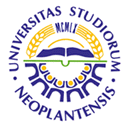 UNIVERSITY OF NOVI SADFACULTY OF AGRICULTURE 21000 NOVI SAD, TRG DOSITEJA OBRADOVIĆA 8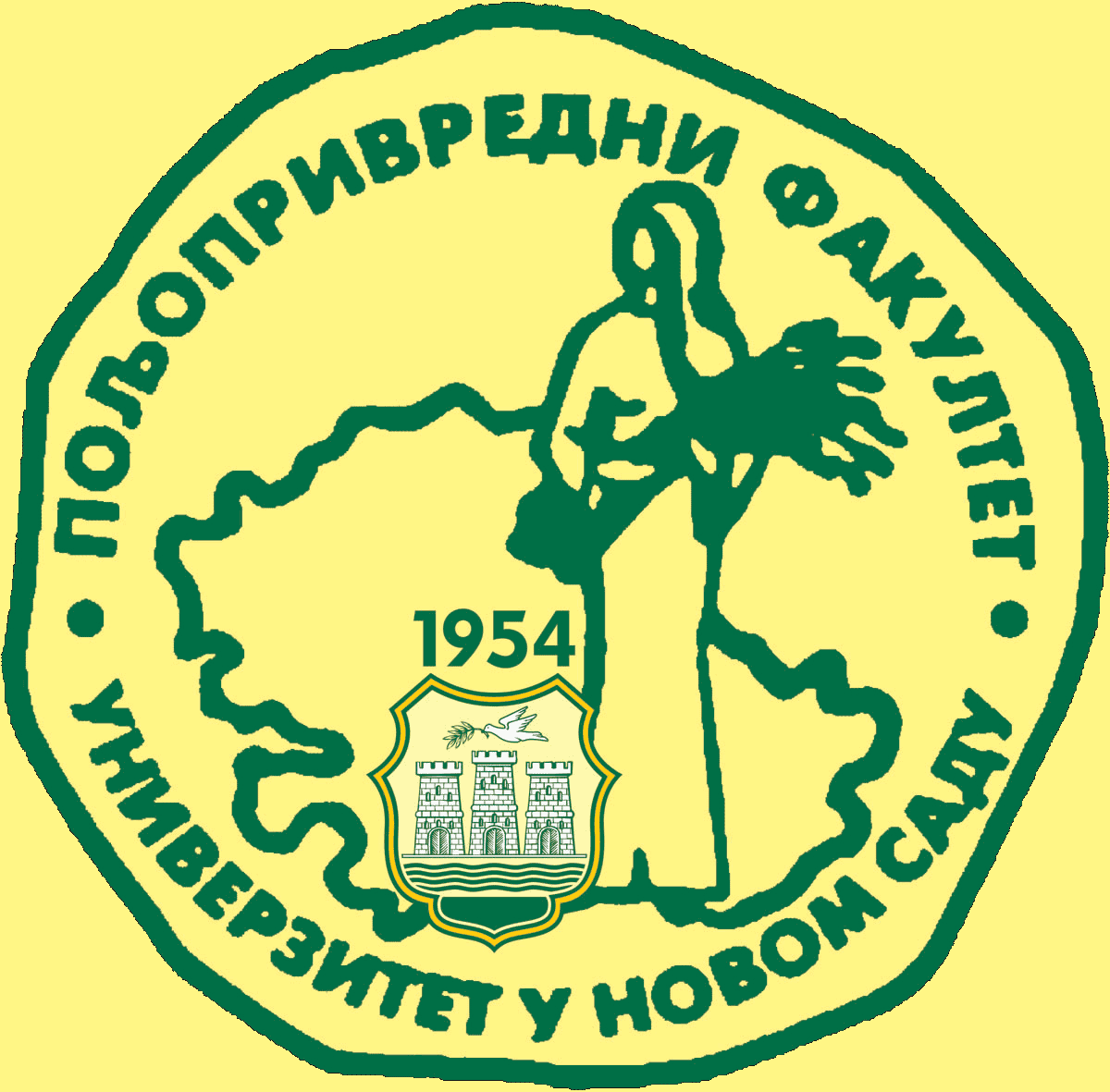 Study Programme AccreditationUNDERGRADUATE STUDIES  (Water Management)Table 5.2 Course specificationTable 5.2 Course specificationTable 5.2 Course specification